CÂMARA MUNICIPAL DE JACAREÍ18ª LEGISLATURA - ANO IIRESUMO DA ATA ELETRÔNICA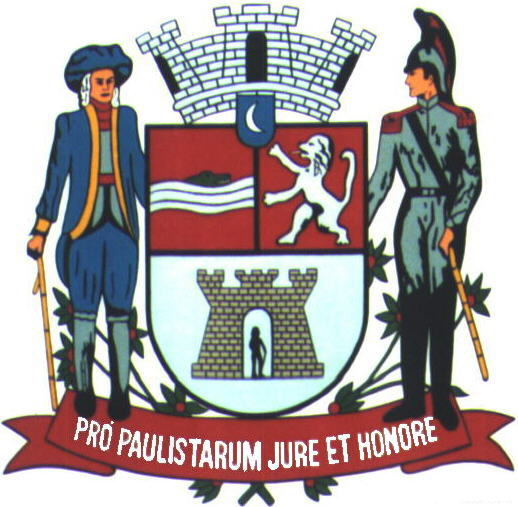 5ª SESSÃO SOLENEIniciada no dia 29/08/2022: 19h01 – Suspensa: 21h06minReaberta no dia 30/08/2022: 19h18min – Encerrada: 21h28minRESUMO DA ATA ELETRÔNICA DA 5ª (QUINTA) SESSÃO SOLENE18ª (DÉCIMA OITAVA) LEGISLATURAANO IIAos vinte e nove (29) dias do mês de setembro (09), do ano dois mil e vinte e dois (2022), às dezenove horas e um minuto (19h01min), compareceram à Câmara Municipal de Jacareí, a fim de participar da SESSÃO SOLENE DA CONFERÊNCIA MUNICIPAL DE EDUCAÇÃO FÍSICA, ESPORTES, LAZER E QUALIDADE DE VIDA, nos termos da Resolução nº 742/2002, de autoria do Vereador Dudi, os Vereadores: DUDI - PL; MARIA AMÉLIA - PSDB; PAULINHO DO ESPORTE - PSD; PAULINHO DOS CONDUTORES - PL; RONINHA – PODEMOS.		Registramos que as assinaturas dos vereadores, autoridades e demais convidados presentes à Solenidade constam da lista de presenças que se encontra no final desta Ata.	 A 5ª Sessão Solene foi presidida pelo VEREADOR PAULINHO DOS CONDUTORES – Presidente da Câmara Municipal de Jacareí; também compôs a Mesa a VICE-PREFEITA E SECRETÁRIA MUNICIPAL DE SAÚDE DRA. ROSANA GRAVENA, representando o PREFEITO MUNICIPAL DR. IZAIAS JOSÉ SANTANA, OS VEREADORES MARIA AMÉLIA – PRESIDENTE, PAULINHO DO ESPORTE - RELATOR E DUDI – MEMBRO DA COMISSÃO PERMANENTE DE EDUCAÇÃO, CULTURA E ESPORTE DA CÂMARA MUICIPAL DE JACAREÍ.	Após a abertura da Sessão foi executado o Hino Nacional na forma regimental.	 CONTEXTUALIZAÇÃO DA CONFERÊNCIA: Ato contínuo, o Mestre de Cerimônias registrou as autoridades presentes e fez a leitura da Resolução nº 742, de 12 de maio de 2022, de autoria do Vereador Dudi, que instituiu a Conferência Municipal de Educação Física, Esportes, Lazer e Qualidade de Vida através de Sessão Solene.	REGISTRO DE SAUDAÇÃO DAS AUTORIDADES: Membros da Comissão de Educação, Cultura e Esportes: VEREADOR DUDI, VEREADOR PAULINHO DO ESPORTE, VEREADORA MARIA AMÉLIA; ROSANA GRAVENA – VICE-PREFEITA, SECRETÁRIA DE SAÚDE E REPRESENTANTE DO PREFEITO MUNICIPAL DR. IZAIAS JOSÉ DE SANTANA; PRESIDENTE DA CÂMARA - PAULINHO DOS CONDUTORES.	ORADORAS: DRA. ROSANA GRAVENA - VICE-PREFEITA E SECRETÁRIA MUNICIPAL DE SAÚDE, SENHORA PATRÍCIA CAMBUSANO DE ALMEIDA E SILVA – SUPERVISORA PEDAGÓGICA DE EDUCAÇÃO FÍSICA	Neste momento, o Mestre de Cerimônias anunciou o início do Painel de Discussão do Tema sob a mediação do Senhor MARCO ANTÔNIO OLIVATTO e solicitou que todos os oradores observem as vedações impostas pela Lei Eleitoral quanto à menção Político-Partidária, explicou a dinâmica do painel e apresentou os profissionais convidados, conforme abaixo registrado. 	PAINEL DE DISCUSSÃO DO TEMA:  	SENHORA JANAÍNA PIVETTA– NUTRICIONISTA CLÍNICA INTEGRANTE DA EQUIPE MULTIDISCIPLINAR DO NASF – AP -  NÚCLEO DE APOIO À SAÚDE DA FAMÍLIA – ATENÇÃO PRIMÁRIA, DA PREFEITURA DE JACAREÍ.	SENHORA VÂNIA ARAUJO – PSICÓLOGA.	SENHOR TIAGO OLIVEIRA – PROFESSOR DE ATIVIDADES ESPORTIVAS DO SESI – SERVIÇO SOCIAL DA INDÚSTRIA E PREPARADOR FÍSICO DO JACAREÍ RUGBY.	DRA. RAFAELA BATISTA – MÉDICA FISIATRA - NÃO PÔDE COMPARECER POR MOTIVOS DE DOENÇA E SERÁ REPRESENTADA PELA SECRETÁRIA DE SAÚDE DRA. ROSANA GRAVENA.	Registramos que todo o teor do painel de discussão encontra-se registrado na Ata Eletrônica, arquivada na Secretaria Legislativa desta Casa. 	REGISTRO DAS CONSIDERAÇÕES FINAIS: 	O mestre de cerimônias registrou as atividades, relacionadas abaixo, com convite extensivo a todos.	1. 	A prefeitura de Jacareí, por meio da Secretaria de Esportes e Recreação, realizará a 1ª SEMANA DO ESPORTE E QUALIDADE DE VIDA, entre os dias 29 de agosto e 4 de setembro. O evento será aberto ao público e contará com uma ampla   programação de palestras, formações, discussões e   atividades práticas.2. A semana terá a seguinte programação: dias 29 e 30 – no auditório da Câmara Municipal de Jacareí. O tema de hoje foi: “CORPO, SAÚDE E MOVIMENTO: O PAPEL DO PODER PÚBLICO NO COMBATE AO SEDENTARISMO”. O tema de amanhã será “FORMAÇÃO ESPORTIVA”.	3. No dia 31 de agosto (quarta-feira), a partir das 9 horas, acontecerá a discussão e votação do projeto de lei do executivo, que cria o conselho municipal de esportes e qualidade de vida de Jacareí.	4. No dia 2, sexta-feira, às 19h, no auditório do SESI Jacareí será a palestra com o tema: “SUPERAÇÃO”, com José Márcio de Sousa (Parazinho) e Ronaldo Oliveira.	5. No sábado dia 3, das 13h30 às 17h30, e no dia 4, das 8h às 12h, no poliesportivo ‘DU CAMBUSANO’ – Clínica de Futebol com Lucas Del Vecchio. 	FINALIZAÇÃO: Neste momento, a Vereadora Maria Amélia, Presidente da Comissão Permanente de Educação, Cultura e Esportes da Câmara Municipal de Jacareí, fez uma breve saudação, agradeceu as presenças, convidou a todos para continuarem os trabalhos no dia seguinte a partir das 18h30min e às 21h06min suspendeu a Sessão Solene. 		No dia trinta (30) de agosto (08), do ano de dois mil e vinte e dois (2022), às dezenove horas e dezoito minutos (19h18min), compareceram à Câmara Municipal de Jacareí a fim de participar da reabertura da SESSÃO SOLENE DA CONFERÊNCIA MUNICIPAL DE EDUCAÇÃO FÍSICA, ESPORTES, LAZER E QUALIDADE DE VIDA – segundo dia, nos termos da Resolução nº 742/2002, de autoria do Vereador Dudi, os Vereadores: DUDI - PL; EDGARD SASAKI-PSDB; PAULINHO DO ESPORTE - PSD; PAULINHO DOS CONDUTORES - PL; RONINHA – PODEMOS.	REGISTRO DE SAUDAÇÃO DAS AUTORIDADES: Membros da Comissão de Educação, Cultura e Esportes: VEREADORES DUDI e PAULINHO DO ESPORTE; PRESIDENTE DA CÂMARA - PAULINHO DOS CONDUTORES; SECRETÁRIO MUNICIPAL DE ESPORTES E RECREAÇÃO - DORIVAL MOREIRA, representando o Prefeito Municipal DR. IZAIAS JOSÉ SANTANA; DIRIGENTE REGIONAL DE ENSINO DA DIRETORIA DE ENSINO REGIÃO JACAREÍ - THAIANNE BERNARDINO.	A Vereadora MARIA AMÉLIA – Presidente da Comissão de Educação, Cultura e Esportes, justificou ausência por conflito de agenda.	ORADORES: VEREADOR DUDI - MEMBRO DA COMISSÃO; VEREADOR PAULINHO DO ESPORTE - RELATOR; SECRETÁRIO DE ESPORTES E RECREAÇÃO DA PREFEITURA MUNICIPAL DE JACAREÍ - DORIVAL MOREIRA; THAIANNE BERNARDINO - DIRIGENTE REGIONAL DE ENSINO DA DIRETORIA DE ENSINO REGIÃO JACAREÍ; PRESIDENTE DA CÂMARA - PAULINHO DOS CONDUTORES. 	REGISTRO DE PRESENÇAS: - LUCIANA BARBOSA -  ROFESSORA ESPECIALISTA EM CURRÍCULO DA DIRETORIA DE ENSINO - REGIÃO JACAREÍ;  DANIELLI VILLAR – SECRETÁRIA ADJUNTA DE EDUCAÇÃO – REPRESENTANDO A SENHORA MARIA THEREZA FERREIRA CYRINO – SECRETÁRIA MUNICIPAL DE EDUCAÇÃO; MARCO ANTONIO OLIVATTO – CONSELHEIRO DO CREF 4ª REGIÃO E CONSULTOR DO EPS – ESPORTE BUSINESS; ELIANA APARECIDA DE SOUZA BORREGO – TÉCNICA DE ATLETISMO PARALÍMPICO E NATAÇÃO PARALÍMPICA; ROBERTO LUIZ MARTINS DA SILVA – PROFISSIONAL DE EDUCAÇÃO FÍSICA DA PREFEITURA MUNICIPAL DE JACAREÍ, GESTOR DA MODALIDADE ATLETISMO DO FADENP DE 2009 A 2017 E MEMBRO DA ACADEMIA BRASILEIRA DE TREINADORES; JÚLIO CÉSAR CARMO FARIA DOS SANTOS – COORDENADOR TÉCNICO DO JACAREÍ RUGBY E COORDENADOR DE DESENVOLVIMENTO DO JOGO NA CONFEDERAÇÃO BRASILEIRA DE RUGBY; CARLOS FREDERICO D’AVILLA DE BRITO – PROFESSOR DE EDUCAÇÃO FÍSICA E DIRETOR DO SESI – SERVIÇO SOCIAL DA INDÚSTRIA;  GUILHERME FILIPIN ALVES PEREIRA – EDUCADOR FÍSICO, TAMBÉM GESTOR ESPORTIVO DO MOGI BASQUETE E DO CLUBE DE CAMPO DE MOGI DAS CRUZES;  JANAÍNA PIVETTA – NUTRICIONISTA CLÍNICA INTEGRANTE DA EQUIPE MULTIDISCIPLINAR DO NASF – AP – NÚCLEO DE APOIO À SAÚDE DA FAMÍLIA – ATENÇÃO PRIMÁRIA, DA PREFEITURA MUNICIPAL DE JACAREÍ; SENSEI JEFFERSON SANTOS - DO PROJETO OLHAR FUTURO – JUDÔ 	CONTEXTUALIZAÇÃO DA CONFERÊNCIA: O Mestre de Cerimônias registrou as autoridades presentes e fez a leitura da Resolução nº 742, de 12 de maio de 2022, de autoria do Vereador Dudi, que instituiu a Conferência Municipal de Educação Física, Esportes, Lazer e Qualidade de Vida através de Sessão Solene.	PALESTRA: ELIANA APARECIDA DE SOUZA BORREGO – TÉCNICA DE ATLETISMO PARALÍMPICO E NATAÇÃO PARALÍMPICA	Neste momento, o Mestre de Cerimônias anunciou o início do Painel de Discussão do Tema sob a mediação do Senhor MARCO ANTÔNIO OLIVATTO e solicitou que todos os oradores observem as vedações impostas pela Lei Eleitoral quanto à menção Político-Partidária, explicou a dinâmica do painel e apresentou os profissionais convidados, conforme abaixo registrado. 	PAINEL DE DISCUSSÃO DO TEMA:  	ROBERTO LUIZ – PROFISSIONAL DE EDUCAÇÃO FÍSICA DA PREFEITURA MUNICIPAL DE JACAREÍ, GESTOR DA MODALIDADE ATLETISMO DO FADENP DE 2009 A 2017 E MEMBRO DA ACADEMIA BRASILEIRA DE TREINADORES; JÚLIO FARIA – COORDENADOR TÉCNICO DO JACAREÍ RUGBY E COORDENADOR DE DESENVOLVIMENTO DO JOGO NA CONFEDERAÇÃO BRASILEIRA DE RUGBY; CARLOS FREDERICO – PROFESSOR DE EDUCAÇÃO FÍSICA E DIRETOR DO SESI – SERVIÇO SOCIAL DA INDÚSTRIA; GUILHERME FILIPIN– EDUCADOR FÍSICO, TAMBÉM GESTOR ESPORTIVO DO MOGI BASQUETE E DO CLUBE DE CAMPO DE MOGI DAS CRUZES.	Registramos que todo o teor do painel de discussão encontra-se registrado na Ata Eletrônica, arquivada na Secretaria Legislativa desta Casa. 	REGISTRO DAS CONSIDERAÇÕES FINAIS: 	O mestre de cerimônias registrou as atividades, relacionadas abaixo, com convite extensivo a todos.	1. 	A prefeitura de Jacareí, por meio da Secretaria de Esportes e Recreação, realizará a 1ª SEMANA DO ESPORTE E QUALIDADE DE VIDA, entre os dias 29 de agosto e 4 de setembro. O evento será aberto ao público e contará com uma ampla   programação de palestras, formações, discussões e   atividades práticas.2. A semana terá a seguinte programação: dias 29 e 30 – no auditório da Câmara Municipal de Jacareí. O tema de hoje foi: “CORPO, SAÚDE E MOVIMENTO: O PAPEL DO PODER PÚBLICO NO COMBATE AO SEDENTARISMO”. O tema de amanhã será “FORMAÇÃO ESPORTIVA”.	3. No dia 31 de agosto (quarta-feira), a partir das 9 horas, acontecerá a discussão e votação do projeto de lei do executivo, que cria o conselho municipal de esportes e qualidade de vida de Jacareí.	4. No dia 2, sexta-feira, às 19h, no auditório do SESI Jacareí será a palestra com o tema: “SUPERAÇÃO”, com Jose Márcio de Sousa (Parazinho) e Ronaldo Oliveira.	5. No sábado dia 3, das 13h30 às 17h30, e no dia 4, das 8h às 12h, no poliesportivo ‘DU CAMBUSANO’ – Clínica de Futebol com Lucas Del Vecchio. 	Neste momento, o Senhor Presidente comentou sobre a construção de uma pista de ciclismo na extensão da malha ferroviária, caso consigam a doação do terreno pelo governo federal, agradeceu as presenças e encerrou a Sessão às 21h28min. 	Para constar,    foi   lavrado   o   presente   Resumo   da   Ata   Eletrônica   por   mim______________________Salette Granato – Oficial Técnico Legislativo, digitado e assinado, na conformidade do Artigo 84 do Regimento Interno da Câmara Municipal de Jacareí. Cabe ressaltar que a Ata Eletrônica, contendo a gravação desta Sessão, ficará devidamente arquivada e os documentos nela mencionados ficarão à disposição na Secretaria Legislativa da Câmara para averiguação a qualquer tempo. Este Resumo deverá ser encaminhado para publicação no site da Câmara e para análise dos Vereadores, que terão o prazo de dois (02) dias úteis, a contar do envio, para propor retificação, inserção de algum registro ou impugnação, por escrito, sem o que se dará a aprovação tácita e, por consequência, a aceitação do conteúdo integral da Ata Eletrônica sem ressalvas, nos termos regimentais. Palácio da Liberdade. Jacareí, 15 de setembro de 2022. 	PAULINHO DOS CONDUTORESVereador - PLPresidenteMARIA AMÉLIAVereadora - PSDBPresidente da CECE